Bulletin / Banner Change Transmittal Form[ ]	Undergraduate Curriculum Council  [X]	Graduate CouncilSigned paper copies of proposals submitted for consideration are no longer required. Please type approver name and enter date of approval.  Email completed proposals to curriculum@astate.edu for inclusion in curriculum committee agenda. 1.Contact Person (Name, Email Address, Phone Number)2.Proposed Change3.Effective Date4.Justification – Please provide details as to why this change is necessary. Bulletin Changesp. 135MLED 6403, The World of the Young Adolescent Mid-Level Child p. 154MLED 6403, The World of the Mid-Level Child Young Adolescentp. 196Select two of the following: ELCI 5523, Middle School Curriculum ELCI 6523, Secondary School Curriculum ELCI 6533, Theories of Instruction ELFN 6763, Philosophies of Education ELSE 5733, Gifted Children in the Regular Classroom ELSE 6023, Characteristics of Individuals with Disabilities ELSE 6673, Children with Emotional and Behavioral Disorders MLED 5042, Theories and Strategies of Middle Grades Classroom Management MLED 6403, The World of the Mid-Level Child Young AdolescentPSY 6513, Advanced Educational Psychology RDNG 6533, Literacy for Diverse Learners RDNG 6553, Adolescent Literacy TE 6243, Technology as a Tool for Teaching For Academic Affairs and Research Use OnlyFor Academic Affairs and Research Use OnlyCIP Code:  Degree Code:Department Curriculum Committee ChairCOPE Chair (if applicable)Department Chair: Head of Unit (If applicable)                         College Curriculum Committee ChairUndergraduate Curriculum Council ChairCollege DeanGraduate Curriculum Committee ChairGeneral Education Committee Chair (If applicable)                         Vice Chancellor for Academic AffairsInstructions Please visit http://www.astate.edu/a/registrar/students/bulletins/index.dot and select the most recent version of the bulletin. Copy and paste all bulletin pages this proposal affects below. Follow the following guidelines for indicating necessary changes. *Please note: Courses are often listed in multiple sections of the bulletin. To ensure that all affected sections have been located, please search the bulletin (ctrl+F) for the appropriate courses before submission of this form. - Deleted courses/credit hours should be marked with a red strike-through (red strikethrough)- New credit hours and text changes should be listed in blue using enlarged font (blue using enlarged font). - Any new courses should be listed in blue bold italics using enlarged font (blue bold italics using enlarged font)You can easily apply any of these changes by selecting the example text in the instructions above, double-clicking the ‘format painter’ icon   , and selecting the text you would like to apply the change to.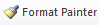 Please visit https://youtu.be/yjdL2n4lZm4 for more detailed instructions.